                                     Nr postępowania: 8/PZP/2022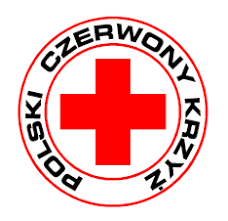 Załącznik nr 2 do SWZWykonawca:……………………………………(pełna nazwa/firma, adres, w zależności od podmiotu: NIP/PESEL, KRS/CEiDG)reprezentowany przez:……………………………………(imię, nazwisko, stanowisko/podstawa do  reprezentacji)Oświadczenia wykonawcy/wykonawcy wspólnie ubiegającego się o udzielenie zamówieniaskładane na podstawie art. 125 ust. 1 ustawy Pzp Na potrzeby postępowania o udzielenie zamówienia publicznego
pn. Dostawa materiałów medycznych (cewników, masek tlenowych)  dla  Zakładu  Opiekuńczo -Leczniczego Dom Polskiego Czerwonego Krzyża  w Krakowie prowadzonego przez  Polski Czerwony Krzyż Małopolski Oddział Okręgowy Polskiego Czerwonego Krzyża w Krakowie, ul. Studencka 19, 31-116 Kraków, oświadczam, co następuje:OŚWIADCZENIA DOTYCZĄCE PODSTAW WYKLUCZENIA:Oświadczam, że nie podlegam wykluczeniu z postępowania na podstawie 
art. 108 ust. 1 ustawy Pzp.[UWAGA: zastosować tylko wtedy, gdy zamawiający przewidział wykluczenie wykonawcy z postępowania na podstawie którejkolwiek z przesłanek z  art. 109 ust. 1 ustawy Pzp]Oświadczam, że nie podlegam wykluczeniu z postępowania na podstawie 
art. 109 ust. 1 ustawy Pzp.[UWAGA: zastosować, gdy zachodzą przesłanki wykluczenia z art. 108 ust. 1 pkt 1, 2 i 5 lub art.109 ust.1 pkt 2-5 i 7-10 ustawy Pzp, a wykonawca korzysta z procedury samooczyszczenia, o której mowa w art. 110 ust. 2 ustawy Pzp] Oświadczam, że zachodzą w stosunku do mnie podstawy wykluczenia z postępowania na podstawie art. …………. ustawy Pzp (podać mającą zastosowanie podstawę wykluczenia spośród wymienionych w art. 108 ust. 1 pkt 1, 2 i 5 lub art. 109 ust. 1 pkt 2-5 i 7-10 ustawy Pzp). Jednocześnie oświadczam, że w związku z ww. okolicznością, na podstawie art. 110 ust. 2 ustawy Pzp podjąłem następujące środki naprawcze i zapobiegawcze: ………………………………………………………………………………………………………………………………………………………………………………………………………………Oświadczam, że nie zachodzą w stosunku do mnie przesłanki wykluczenia z postępowania na podstawie art.  7 ust. 1 ustawy z dnia 13 kwietnia 2022 r. o szczególnych rozwiązaniach w zakresie przeciwdziałania wspieraniu agresji na Ukrainę oraz służących ochronie bezpieczeństwa narodowego (Dz. U. poz. 835). OŚWIADCZENIE DOTYCZĄCE WARUNKÓW UDZIAŁU W POSTĘPOWANIU:[UWAGA: stosuje tylko wykonawca/ wykonawca wspólnie ubiegający się o zamówienie]Oświadczam, że spełniam warunki udziału w postępowaniu określone przez zamawiającego w      …nie dotyczy….. (wskazać dokument i właściwą jednostkę redakcyjną dokumentu, w której określono warunki udziału w postępowaniu).[UWAGA: stosuje tylko wykonawca/ wykonawca wspólnie ubiegający się o zamówienie, który polega na zdolnościach lub sytuacji  podmiotów udostepniających zasoby, a jednocześnie samodzielnie w pewnym zakresie wykazuje spełnianie warunków]Oświadczam, że spełniam warunki udziału w postępowaniu określone przez zamawiającego w    ……nie dotyczy…………………………………..………………………………………….. (wskazać dokument i właściwą jednostkę redakcyjną dokumentu, w której określono warunki udziału w postępowaniu) w  następującym zakresie:  …………..…………………………………………………..…………………………………………...INFORMACJA W ZWIĄZKU Z POLEGANIEM NA ZDOLNOŚCIACH LUB SYTUACJI PODMIOTÓW UDOSTEPNIAJĄCYCH ZASOBY: Oświadczam, że w celu wykazania spełniania warunków udziału w postępowaniu, określonych przez zamawiającego w………nie dotyczy………………………...……….. (wskazać dokument i właściwą jednostkę redakcyjną dokumentu, w której określono warunki udziału w postępowaniu), polegam na zdolnościach lub sytuacji następującego/ych podmiotu/ów udostępniających zasoby: (wskazać nazwę/y podmiotu/ów)………………… ………………………..……………………………………………… w następującym zakresie: …………………………………………………………………….(określić odpowiedni zakres udostępnianych zasobów dla wskazanego podmiotu). OŚWIADCZENIE DOTYCZĄCE PODANYCH INFORMACJI:Oświadczam, że wszystkie informacje podane w powyższych oświadczeniach są aktualne 
i zgodne z prawdą oraz zostały przedstawione z pełną świadomością konsekwencji wprowadzenia zamawiającego w błąd przy przedstawianiu informacji. INFORMACJA DOTYCZĄCA DOSTĘPU DO PODMIOTOWYCH ŚRODKÓW DOWODOWYCH:Wskazuję następujące podmiotowe środki dowodowe, które można uzyskać za pomocą bezpłatnych i ogólnodostępnych baz danych, oraz dane umożliwiające dostęp do tych środków:1) ......................................................................................................................................................(wskazać podmiotowy środek dowodowy, adres internetowy, wydający urząd lub organ, dokładne dane referencyjne dokumentacji)2) .......................................................................................................................................................(wskazać podmiotowy środek dowodowy, adres internetowy, wydający urząd lub organ, dokładne dane referencyjne dokumentacji)						……………………………………….				Data; kwalifikowany podpis elektroniczny lub podpis zaufany lub podpis osobisty 